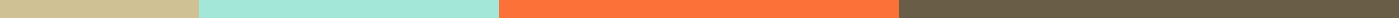 Thank You Speech For Best Employee AwardGood [morning/afternoon/evening] everyone,I am incredibly honored and humbled to receive the Best Employee Award. First and foremost, I would like to thank the management and my colleagues for this recognition. It means a lot to me to be acknowledged for my efforts and contributions.I want to extend my deepest gratitude to my team. Your support, collaboration, and hard work have been instrumental in our success. This award is a reflection of our collective efforts, and I am truly proud to be part of such an amazing team.To my family and friends, thank you for your unwavering support and encouragement. Your belief in me has been a constant source of motivation.I would also like to express my appreciation to the company for providing an environment that fosters growth, learning, and excellence. It is a privilege to work in such a dynamic and supportive workplace.This award inspires me to continue striving for excellence and to contribute even more to our shared goals. Thank you once again for this incredible honor. I am truly grateful.[Your Name]